ASSUNTO: REQUER AO EXMO. SENHOR PREFEITO MUNICIPAL, POR INTERMÉDIO DA SECRETARIA COMPETENTE, INFORMAÇÕES E ESTUDOS DE VIABILIDADE PARA ABERTURA DE UM NOVO PROGRAMA PARA PARCELAMENTO DA DÍVIDA ATIVA, COM PRAZO SUPERIOR AO ATUAL, PERMITINDO O PARCELAMENTO EM 24, 36 OU 48 PARCELAS. DESPACHO                       SALA DAS SESSÕES ____/____/_____ PRESIDENTE DA MESA  REQUERIMENTO Nº    DE  2019.SENHOR PRESIDENTE,SENHORES VEREADORES E VEREADORAS,                                   REQUER, na forma regimental, e depois de ouvido o Douto Plenário desta Casa, que seja oficiado ao Excelentíssimo Senhor Prefeito Municipal Carlos Nelson Bueno, por intermédio da Secretaria Competente, Informações e estudos de viabilidade para abertura de um novo Programa para Parcelamento da Dívida Ativa, com prazo superior ao atual, permitindo o parcelamento em até 24, 36 ou 48 parcelas, com redução de multas e juros, concedendo aos munícipes melhores condições para que possam saldar suas dívidas junto ao Município.  Sala das Sessões “Vereador Santo Rótolli”, em 18 de Fevereiro de 2019.VEREADOR MOACIR GENUÁRIO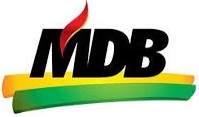 